Publicado en  el 01/02/2017 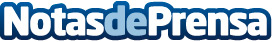 Para anunciarse en Google, mejor contratar a un profesionalGoogle, volvió a batir su récord de ingresos y generó más de 22 mil millones de dólares en publicidad. Por este motivo, si se quiere anunciar una empresa en la red, es mejor contar con el trabajo de un profesionalDatos de contacto:Nota de prensa publicada en: https://www.notasdeprensa.es/para-anunciarse-en-google-mejor-contratar-a-un Categorias: Imágen y sonido E-Commerce Recursos humanos Dispositivos móviles http://www.notasdeprensa.es